AP Chemistry Summer Prerequisite Review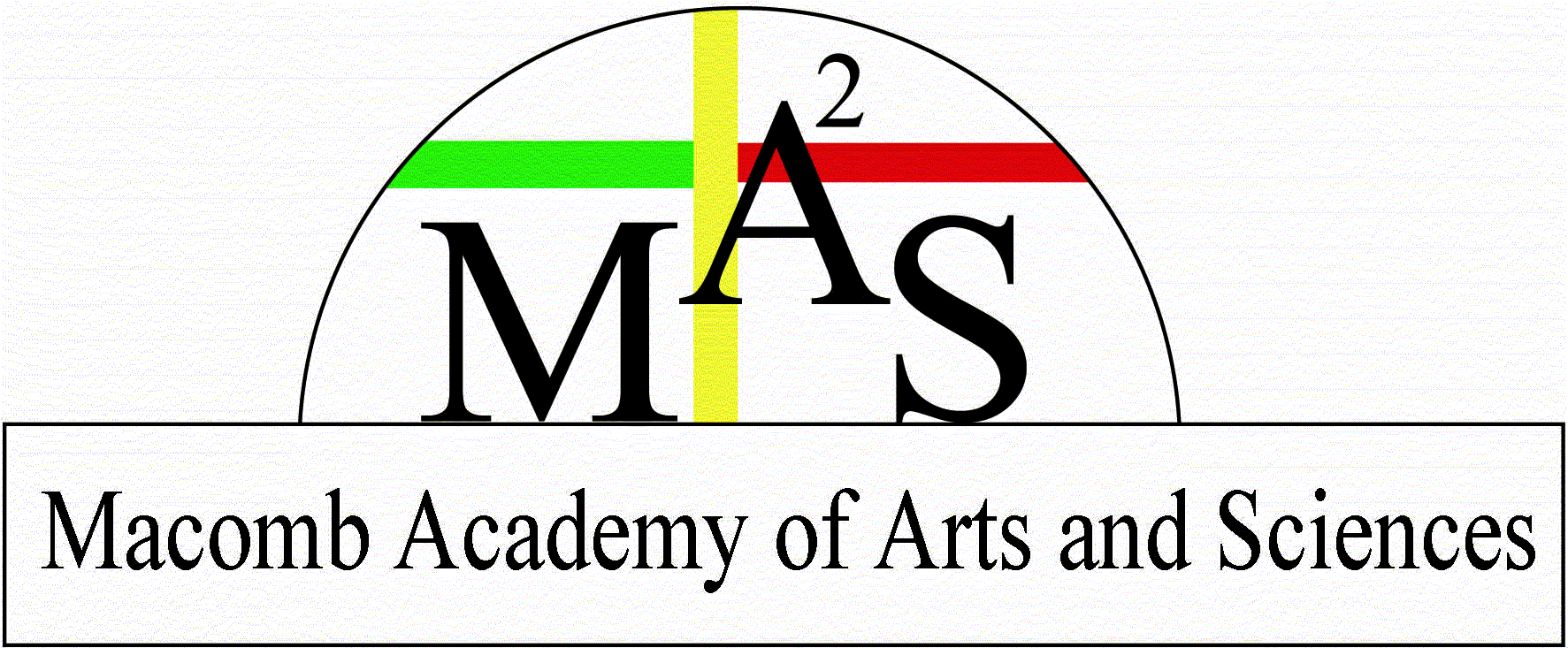 Visit us at chemistrywithrourke.weebly.com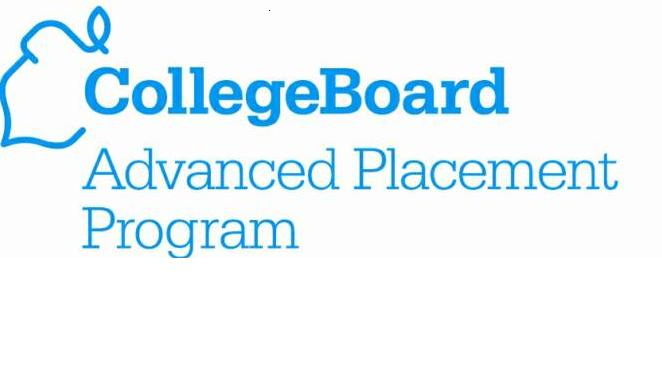 Adapted from: Bergmann-SamsCongratulations!  Your student has been selected to enroll in the AP Chemistry course for the 2013-2014 school year.  This is a highly selective and fast-paced course that only students of your son/daughter’s academic caliber are prepared to succeed.  Please take a few minutes to read through the following choice excerpts from the AP College Board Chemistry Course Description website.  For further information, please feel free to visit http://apcentral.collegeboard.com/apc/public/repository/ap-chemistry-course-description.pdf.AP ® enables students to pursue college-level studies while still in high school. AP provides willing and academically prepared students with the opportunity to earn college credit, advanced placement, or both. Taking AP courses also demonstrates to college admission officers that students have sought out the most rigorous course work available to them.  Each AP course is modeled upon a comparable college course, and college and university faculty play a vital role in ensuring that AP courses align with college-level standards. Talented and dedicated AP teachers help AP students in classrooms around the world develop and apply the content knowledge and skills they will need in college.  Each AP course concludes with a college-level assessment developed and scored by college and university faculty as well as experienced AP teachers. AP Exams are an essential part of the AP experience, enabling students to demonstrate their mastery of college-level course work. More than 90 percent of four-year colleges and universities in the United States grant students credit, placement, or both on the basis of successful AP Exam scores. Universities in more than 60 countries recognize AP Exam scores in the admission process and/or award credit and placement for qualifying scores. Visit www.collegeboard.org/ap/creditpolicy to view AP credit and placement policies at more than 1,000 colleges and universities.  Performing well on an AP Exam means more than just the successful completion of a course; it is a pathway to success in college. Research consistently shows that students who score a 3 or higher on AP Exams typically experience greater academic success in college and are more likely to graduate on time than otherwise comparable non-AP peers.The exam scoring process, like the course and exam development process, relies on the expertise of both AP teachers and college faculty. While multiple-choice questions are scored by machine, the free-response questions are scored by thousands of college faculty and expert AP teachers at the annual AP Reading. AP Exam Readers are thoroughly trained, and their work is monitored throughout the Reading for fairness and consistency. In each subject, a highly respected college faculty member fills the role of Chief Reader, who, with the help of AP Readers in leadership positions, maintains the accuracy of the scoring standards. Scores on the free-response questions are weighted and combined with the weighted results of the computer-scored multiple-choice questions. These composite, weighted raw scores are converted into the reported AP Exam scores of 5, 4, 3, 2, and 1.  In general, the AP composite score points are set so that the lowest raw score needed to earn an AP Exam score of 5 is equivalent to the average score among college students earning grades of A in the college course. Similarly, AP Exam scores of 4 are equivalent to college grades of A–, B+, and B. AP Exam scores of 3 are equivalent to college grades of B–, C+, and C. The AP Chemistry course is designed to be the equivalent of the general chemistry course usually taken during the first college year . For some students, this course enables them to undertake, in their first year, second-year work in the chemistry sequence at their institution or to register in courses in other fields where general chemistry is a prerequisite. For other students, the AP Chemistry course fulfills the laboratory science requirement and frees time for other courses.  AP Chemistry should meet the objectives of a good college general chemistry course. Students in such a course should attain a depth of understanding of fundamentals and a reasonable competence in dealing with chemical problems. The course should contribute to the development of the students’ abilities to think clearly and to express their ideas, orally and in writing, with clarity and logic.  Students in an AP Chemistry course should spend at least five hours a week in individual study outside of the classroom.The first step your student will need to take to ensure academic success for the upcoming school year is to complete the AP Chemistry Summer Course Work.  Students who put forth full effort and completion of each section are proven to be well-prepared and experience a smoother transition from General Chemistry to AP Chemistry with fewer academic difficulties.  Each section of course work has a specific due date deadline.  Each Content Area will be assigned a CP grade for the first Trimester of the 2013 – 2014 school year, without an opportunity to retake the work.  The Syllabus and Lab Safety forms should be read by both the student and parents.  Parent signatures – electronic signatures will be fine - are required for the Lab Safety sheet.  The two Content Area’s covered during the summer prerequisite review is a review of the most important topics covered in General Chemistry.  If the student prefers to show all their work to submit for review by Mr. Rourke, he will be able to provide a richer feedback to the student.  Otherwise, a final answer, including units, will work as well.  An answer key will be posted on the class website found at chemistrywithrourke.weebly.com under AP Chemistry > Summer Work, one week after the due date.   A list of resources the student may wish to consult to assist in completing this work might be:http://www.mwiseman.com/courses/chem_ib/http://misterguchctas.wordpress.com/http://www.ck12.org/chemistry/https://www.khanacademy.org/science/chemistryPlease turn in EITHER a hardcopy of the work to the Main Academy office, not the high school, or email me an electronic version - electronic version is preferred.  Course work can be submitted electronically via email to Mr. Rourke’s email address at mrourke@armadaschools.org.Good luck and let’s have a great year,Michael RourkeAdvanced Placement (AP) Chemistry 2013-2014Mr. Michael Rourkechemistrywithrourke.weebly.commrourke@armadaschools.org586.784.2176Office HoursTBACourse DescriptionThe key concepts and related content that define the AP Chemistry course and exam are organized around a few underlying principles called the Big Ideas, which encompass the core scientific principles, theories, and processes governing chemical systems. For each of the Big Ideas, Enduring Understandings, which incorporate the core concepts that students should retain from the learning experience, are also identified.  Enduring Understanding is followed by statements of the Essential Knowledge necessary to support it. (Taken directly from the AP College Board AP Chemistry website)  The six Big Ideas are listed below.  Big Idea 1: The chemical elements are fundamental building materials of matter, and all matter can be understood in terms of arrangements of atoms. These atoms retain their identity in chemical reactions.Big Idea 2: Chemical and physical properties of materials can be explained by the structure and the arrangement of atoms, ions, or molecules and the forces between them.Big Idea 3: Changes in matter involve the rearrangement and/or reorganization of atoms and/or the transfer of electrons.Big Idea 4: Rates of chemical reactions are determined by details of the molecular collisions.Big Idea 5: The laws of thermodynamics describe the essential role of energy and explain and predict the direction of changes in matter.Big Idea 6: Any bond or intermolecular attraction that can be formed can be broken. These two processes are in a dynamic competition, sensitive to initial conditions and external perturbations.The course material will be directly linked to the TEXTBOOK, as well as, 16 Guided Inquiry labs mandated by AP College Board.  The course will meet for 55 minutes, in which, a minimum of 3 labs will be conducted every two weeks – approximately 30% of class time will be devoted to laboratory based work.Course PrerequisitesCompletion of Biology, Chemistry, Geometry, and Algebra II with a C+ or better.Concurrent with at least Pre-Calculus, preferred CalculusCourse TextbooksChemistry – AP Edition. Zumdahl, Zumdahl. 9th Edition. Brooks/Cole Cengage Learning.Chemistry: The Central Science - Laboratory Experiments. Nelson, Kemp, Stoltzfus. 12th Edition. PearsonChemical Principles in the Laboratory. Slowinski, Wolsey, Rossi. 10th Edition. Brooks/Cole Cengage Learning.Chemistry in the Laboratory. Postma, Roberts, Jr., Hollenberg. 6th Edition. Freeman.AP Chemistry Course Content OutlineGrading Scale Content ProficiencyA Content Proficiency, or CP, is a short assessment, similar to a quiz, which provides near-immediate feedback for the student.  All CP’s can be retaken by the student based upon the following criteria.  Students cannot be re-assessed on more than 2 CP’s in one day; a 24-hour Study Period is mandatory after receiving a score on a CP; a must submit to Mr. Rourke a CP Remediation form found on the class website at least 24 hours prior to retaking; a student’s grade may decrease from the initial CP if they fail to demonstrate growth; the responsibility to be reassessed is on the student, not the teacher; a student is provided 2 weeks from the day they receive the initial graded CP to demonstrate proficiency; reassessments must be done before school, after school, or during lunch, – no re-assessments will be given during class time or research.  After school appointments are available during the instructor’s office hours.  Please notify the instructor ahead of time if the student is planning to utilize the after school office hours.  NO reassessments will be given after the 2 week deadline has passed.  No exceptions!Absences of Arts & Sciences is a project-based learning environment that prides itself on hands-on learning and inquiry instruction.  While there is a classroom set of textbooks available for reference, the students will not be learning directly from the textbook.  All learning and classroom involvement is done inside the classroom.  Missing numerous classes will significantly hinder a student’s ability to succeed in this course.  Students who miss school will be responsible for making up the work before school, during lunch, during Study Hall, or after school.  Class time will not be provided for making up work missed due to absences.PlagiarismPlease use your own ideas, thoughts, and writings.  We want to see how you organize your thoughts and interpret information you read and things you see rather than how another author, including fellow students, has done it.  It is obvious when cut-and-paste of the words of a more knowledgeable author has occurred.  If somebody else’s words will help enhance what you are trying to say, you must give credit to that source.  You may lose all credit and chance for make-up on any plagiarized assignment.  If you don’t know what it means to “cite” something, come see us or another instructor.PowerSchool and Google DriveAll grades will be recorded in the online grade book called PowerSchool.  If you are not set up on PowerSchool, contact your high school administrators.  Grades will not be handed out by the instructor directly to the student at any time.  If a student requests their grade, they must access their grade directly from PowerSchool.  Please allow at least 48 hours for grades to be input on PowerSchool; 7 days for lab reports.All students will need to set up a Google Drive account.  You only need an email address to set up a Google Drive account.  We will use Google Drive to submit assignments, for teacher-student communications, and student-student group communications.  It is highly advised you have your Google Drive account set up before the end of the first week of classes. of Arts & ScienceLaboratory Safety SheetRules to follow:You must wear protective eyewear at all times when you are in the lab.You must now what you are going to do in the lab and what procedures to follow before starting an experiment.All long hair must be tied back.No eating, drinking or gum chewing in the laboratory.Never point a test tube you are heating at anyone, including yourself.Absolutely, under any circumstance…NO HORSEPLAY!!Do NOT smell, taste, or touch any chemical unless directed to do so by the instructor.Never use a chemical unless you are absolutely certain what the chemical is.  If you are unsure…ask!Never perform any unauthorized experiments. All glassware must be washed before and after use and returned to its original storage location.Report all accidents to your instructor, immediately, when they do occur.No sandals or open-toed shoes in the lab…EVER!  You will NOT be allowed to enter the lab with open-toed shoes.**Detach and Return to your instructor**Chemistry Lab Safety Form  As a parent or guardian, I have read and understand the attached safety rules, and realize that it is the responsibility of my student to follow them.  Failure to follow the safety agreement could result in expulsion from the laboratory._______________________________________		_____________Signature of Parent/Guardian					Date_______________________________________		______________Signature of Student						DateDaytime Phone ______________________Home Phone ______________________Mole Super Highway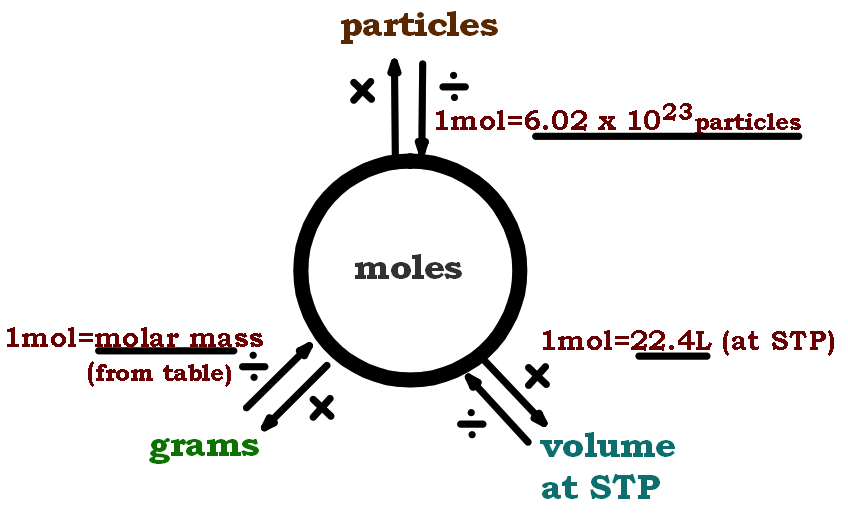 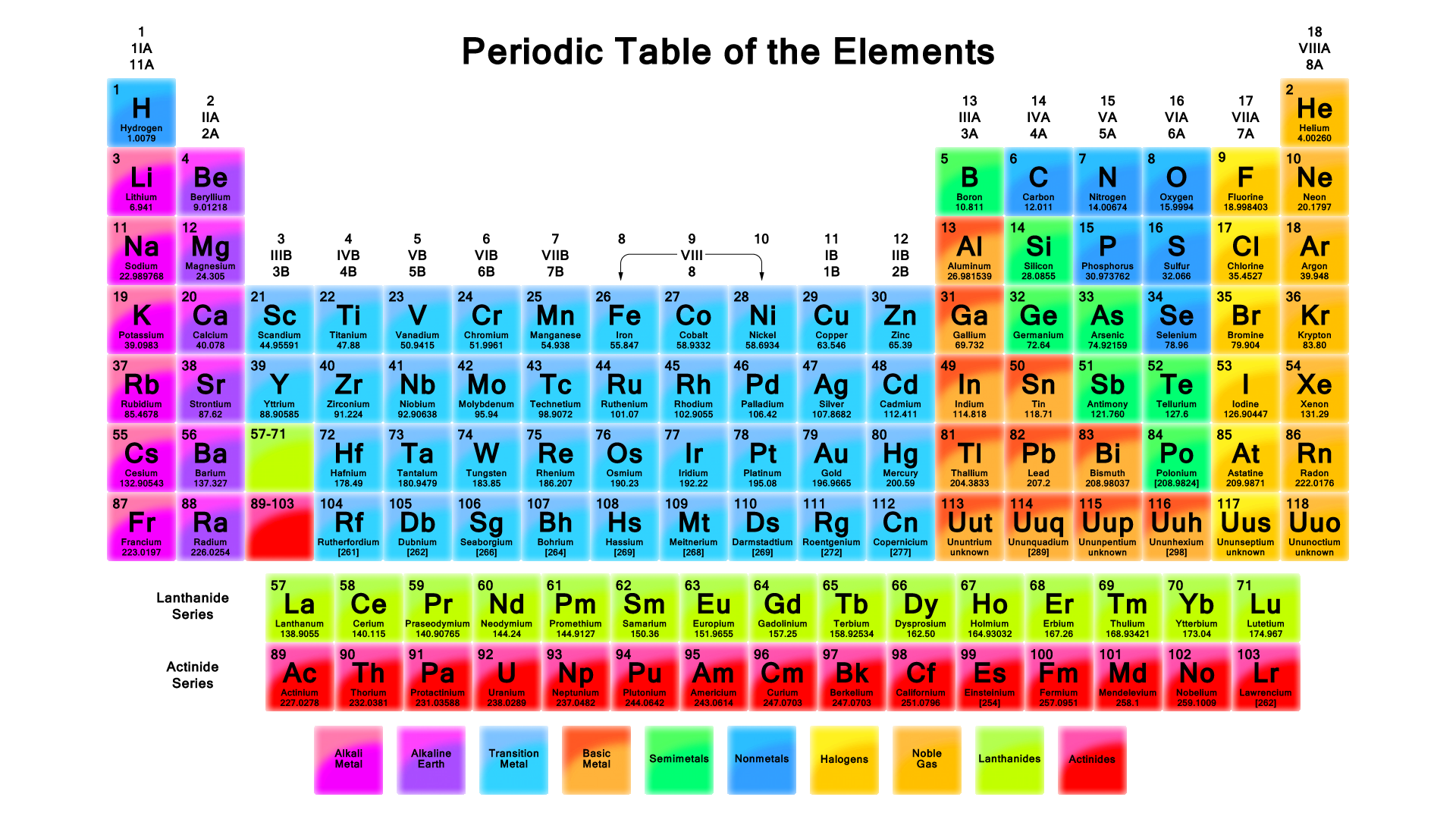 DUE JULY 1PART A. COMPOUNDS AND EQUATIONSBalancing Ionic CompoundsGiven the names of the elements that form a compound, determine their ionic charge and write the chemical symbols for the compound.EX: Lithium OxygenLi2O	Li+ O2-Sodium SulfurPotassium ChlorineRubidium SulfateMagnesium NitriteStrontium IodineAluminum PerchlorateAmmonium PhosphateHydronium BromineCupric CarbonateIron (II) IodateFerrous hydroxideFerric NitrateGiven chemical symbols below, determine the ionic charges of each element and then write the balanced chemical symbol for each compound formed.EX: Na ClO3 	Na2CO3H Pb2+Li NO3Be CO3H SO3Ca NCs BrFe3+ FAg+ SeNaming Ionic CompoundsFor each ionic compound, list the cation(s), anion(s), chemical formula, and electron dot structuresodium iodide 						Chemical Formula	         Electron Dot Structurecations  	______________				anions	______________			magnesium chloride					Chemical Formula	         Electron Dot Structurecations  	______________				anions	______________				aluminum sulfide					Chemical Formula	         Electron Dot Structurecations  	______________				anions	______________				iron (III) oxide						Chemical Formula	         Electron Dot Structurecations  	______________				anions	______________				stannous bromide					Chemical Formula	         Electron Dot Structurecations  	______________anions	_____________plumbic oxide						Chemical Formula	         Electron Dot Structurecations  	______________				 anions	___________Balance Chemical ReactionsRewrite each chemical equation with the correct coefficients necessary to balance the equation.NaCO3(aq) + Ca(OH)(aq)  _____ NaOH(aq) + _____ CaCO3(s)KPO4(aq) + _____ MgCl(aq)  _____ Mg(PO4) (s) + _____ KCl (aq)Cu (s) + ____ H2SO4 (aq)  ____ CuSO4 (aq) + ____ H2O (l) + ____ SO2 (g)FeS (s) + HCl (aq)  FeCl (aq) + HS (g)Fe (s) + CuNO3 (aq)  Cu (s) + Fe(NO3) (aq)KI (aq) + Cl2 (g)  KCl (aq) +I2 (aq)Al (s) + S (s)  AlS (s)Reaction TypesThis is an instructional sheet to help you understand chemical reactions and to be able to predict the products of chemical reactions.There are 5 types of reactions in chemistry.  CombustionThe combustion of an organic material	EX: C3H8 + 5O2  3CO2 + 4H2OThe products are always carbon dioxide and water.  The only thing that changes is the organic material and the coefficients needed to balance the equation.CombinationA + B  XEX: 2Mg + O2  2MgOSingle-ReplacementUse the Activity Series to determine if an elemental metal will replace the metal in a compound based upon the reactivity of the metalsEX: Fe + 2AgNO3  Fe(NO3)2 + 2AgEX: Cu + Zn(NO3)2  X or NRDouble-ReplacementThe cations of two ionic compounds exchange anionic partnersEX: NaOH + HCl  NaCl + HOHDecompositionThe opposite of a combination reactionA compound decomposes into elements and compoundsTypical products include CO2, H2, O2EX: BaCO3  BaO + CO22Zn(OH)2  2ZnO + 2H2Ni(ClO4)2  NiCl2 + 8O2There are tests for each type of product formedPredict the products.  Identify the reaction type.  ALWAYS balance the equation.Zn2+ + Ca(OH)2 LiCl + KBrO3 C2H6 + O2 MgO + Δ Hydrogen + Oxygen Balance and Identify Chemical ReactionsBalance each equation with coefficients (all componds should already be balanced) and identify the reaction type. Hf + N2   Hf2N4Mg + H2SO4  MgSO4 + H2C2H6 + O2  CO2 + H2OPb(NO3)2 + NaI  PbI2 + NaNO3Fe + O2  Fe3O4Pb(NO3)2  PbO + NO2 + O2Hg(NO3)2  + NH4SCN  Hg(SCN)2 + NH4NO3(NH4)2SO4 + NaOH  NH3 + H2O + Na2SO4 Predict the products, balance, and identify the type of reactionAl + H2SO4HCl + Ba(OH)2Au + HClDecomposition and Synthesis ReactionsA synthesis reaction is the opposite of a decomposition reaction.  This practice will help us recognize the products for common decomposition reactionsSodium + Oxygen Lithium + Sodium chloride Sodium chloride and heat Potassium chlorate Copper (II) + Oxygen Aluminum + Hydrogen chloride Magnesium + Oxygen Silver + Chlorine Aluminum oxide and heatDUE AUGUST 1PART B. STOICHIOMETRYStoichiometry Worksheet: Molecule to Mass/MoleHow many molecules are there in 24 grams of FeF3?How many molecules are there in 450 grams of Na2SO4?How many grams are there in 2.3 x 1024 atoms of silver?How many grams are there in 7.4 x 1023 molecules of AgNO3?How many grams are there in 7.5 x 1023 molecules of H2SO4?How many molecules are there in 122 grams of Cu(NO3)2?How many grams are there in 9.4 x 1025 molecules of H2?How many molecules are there in 230 grams of CoCl2?Stoichiometry Worksheet: Moles and MolesCarbon disulfide is an important industrial solvent.  It is prepared by the reaction of coke with sulfur dioxide: 5C(s)	+	2SO2(g)    ----->   CS2(s) 	+	4CO(g)How many moles of CS2 form when 6.3 mol of C reacts? THIS EXAMPLE IS DONE FOR YOU!6.3mol C   1 mol CS2   = 1.26 mol CS2                     5 mol C How many moles of carbon are needed to react with 7.24 moles of SO2Silver can be made according to the following equation:AgNO3+  Ca      Ca(NO3)2  +  AgBalance the equationIdentify the type of reactionIf 35.3 moles of silver nitrate are reacted how many moles of silver are produced?How many moles of carbon dioxide are formed when 44-mol of CH4 is burned?How many moles of calcium phosphate is formed when 32.5-mols  of calcium nitrate reacts with sodium phosphate?Stoichiometry Worksheet: Moles and MolesCar batteries are called lead storage batteries because of their use of large quantities of lead.  These batteries utilize the following equation.Pb  +  PbO2  +2H+  +  2HSO4-    2PbSO4  +  2 H2O32.5-g of ZnSO4 reacts to form how many grams of BaSO4 according to the following equation. Balance the equationIdentify the type of reactionWhen sodium metal is added to water the resulting gas, Hydrogen can often explode.  How many Liters of hydrogen gas is produced when 41.2-g of sodium is dropped into water.  You must balance the equation in order to solve the problem.Na + HOH   NaOH  + H243.5-grams of barium sulfate is formed from the reaction of barium nitrate and sodium sulfate.  How many moles of sodium sulfate reacted?Stoichiometry Worksheet: Volume		Barium oxide reacts with carbon dioxide to make Barium carbonate:BaO  +  CO2     BaCO3Balance the equationIdentify the type of reactionIf 23.4 moles of barium oxide react, how many liters of CO2 are required at STP?Ammonia, (NH3) is produced by reacting its elements with each other according to the following equation:N2  +  H2   NH3Balance the equationIdentify the type of reaction If 34.3-L of nitrogen is reacted with hydrogen, how many liters at STP of ammonia will be formed? Calculate the volume of carbon dioxide produced when 250 g of pentane, C5H12, burn.  Assume the carbon dioxide is cooled to STP.Propane is a gas used often for backyard grills.  How many Liters of CO2 is produced when 54.9-L of propane (C3H8) is burned according to the following equation. Again, you must balance the equation in order to solve the problem.C3H8 + O2   CO2  +  H2OStoichiometry Worksheet: Grams14.5-g of cesium explosively reacts with water to form hydrogen and cesium hydroxide.  How many molecules of hydrogen were formed?How many molecules of chlorine are needed to react with 5.6 g of iron to form iron III chloride?What mass of ammonia, NH3, is necessary to react with 2.1 x 1024 molecules of oxygen when ammonia (NH3) reacts with oxygen to form water and nitrogen dioxide?22.8-g of NaOH is reacted with hydrochloric acid.  How many grams of water is formed?32.5-grams of iron III chloride reacts with silver nitrate.  How many grams of silver chloride are formed?Stoichiometry Worksheet: Grams34.5-grams of Lithium reacts with Chromium III chloride.  How many grams of lithium chloride is formed?43.5-grams of copper II sulfate is reacted with barium nitrate.  How many grams of precipitate are formed?Calculate the mass of silver needed to react with chlorine to produce 84 g of silver chloride.Silver nitrate reacts with sodium chloride to make the silver chloride and sodium nitrate.  When 2.53 grams of silver nitrate is reacted.  How many grams of silver chloride are formed?When 3.25 g of copper II nitrate reacts with ammonium hydroxide.  How many grams of the precipitate will form?Stoichiometry Worksheet: Limiting Reactants				1.  When 114.0 g of iron and 292.7 g of chlorine gas reacts, iron(III) chloride is formed.  	a.  Write a balanced equation	b. How many grams of Iron (III) chloride is formed c.  What is the limiting reactant?	d.  How much excess reagent is left over at the end of the experiment?2.  20 L of oxygen react with 1.0L of methyl alcohol, CH3OH.	a.  Write a balanced equation	b  How many liters of water will be formed at STP? c.  What is the limiting reactant?	d.  How much excess reagent is left over at the end of the experiment?Stoichiometry Worksheet: Limiting Reactants				3.  25 g of hydrazine, N2H4(l), and 66 g of hydrogen peroxide, H2O2(l), react to produce nitrogen gas and water.  	a.  Write a balanced equation	b.  How many grams of nitrogen are produced?c.  What is the limiting reactant?	d.  How much excess reagent is left over at the end of the experiment?4.  22.5 grams of lithium reacts with  33.5 grams of aqueous aluminum sulfate.  This is a single replacement reaction.	a.  Write a balanced equation.	b.  How many grams of lithium sulfate will be formed?c.  What is the limiting reactant?	d.  How much excess reagent is left over at the end of the experiment?Stoichiometry Worksheet: Percent Yield 1.  15.5-g of NH4Cl reacts with an excess of AgNO3.  In the reaction 35.5-g AgCl is produced. NH4NO3 is the other product.  What is the percent yield?2.  Potassium Chlorate decomposes according to the following reaction.  2KClO3   2KCl  +3 O2In an experiment 32.5-g of KClO3 is decomposed and 15.2-g of KCl is formed.  What is the percent yield?3.  Nitrogen gas reacts with hydrogen gas to make ammonia (NH3).  15.5-L of N2 reacts at STP to make 30-L of ammonia.  What is the percent yield?What is the percent yield of oxygen gas if 54L of O2 can be obtained from the thermal decomposition of 500.0 g of potassium chlorate?KClO3  KCl + O2Stoichiometry Worksheet: Mixed Problems1.  How many grams of water are formed when 12.5-g of hydrogen reacts with oxygen?2.  How many liters of carbon dioxide are formed when 12.3-g of sodium carbonate reacts with 2.0-L of hydrogen chloride.  The reaction is printed below:Na2CO3 + HCl  NaCl + H2O + CO23.  How many grams of precipitate are formed when 24.3-g of zinc nitrate reacts with 20.5-g of sodium phosphate?4.  How many liters of oxygen are produced when 3.25-g of KClO3 decomposes into KCl and O2?Content AreaDue DatePointsSyllabus and Lab SafetyJune 151Balancing Compounds and EquationsJuly 14StoichiometryAugust 14DateUnitTopic(s)Chapter in ZumdahlAP LabTestAP Practice TestSummerSummer Study Work*Balance Ionic Compounds and Nomenclature*Name, predict, and balance chemical reactions*Stoichiometry – limiting, excess*Gas Lawsn/aNoneNoneNoneSept 5 – Sept 17Structure of Matter,Atomic Structure, and Periodicity*Atoms, Molecules, Isotopes, and Ions*Atomic Number, Mass Number*Elements, Compounds, Mixtures*Thomson, Rutherford, Bohr*Electromagnetic Radiation*PES*Electron Configuration*Octet Rule*Periodicity*Electronegativity*The MoleChapter 2Chapter 71 Identification of Substances by Physical Properties (Nelson, Kemp)9/18NoneSept 5 – Sept 17Structure of Matter,Atomic Structure, and Periodicity*Atoms, Molecules, Isotopes, and Ions*Atomic Number, Mass Number*Elements, Compounds, Mixtures*Thomson, Rutherford, Bohr*Electromagnetic Radiation*PES*Electron Configuration*Octet Rule*Periodicity*Electronegativity*The MoleChapter 2Chapter 72 Separation of Food Dyes by Paper Chromatography: Lycopene & β-Carotene (Postma)9/18NoneSept 5 – Sept 17Structure of Matter,Atomic Structure, and Periodicity*Atoms, Molecules, Isotopes, and Ions*Atomic Number, Mass Number*Elements, Compounds, Mixtures*Thomson, Rutherford, Bohr*Electromagnetic Radiation*PES*Electron Configuration*Octet Rule*Periodicity*Electronegativity*The MoleChapter 2Chapter 73 Identification of a Compound by Mass Relationships (Slowinski)9/18NoneSept 18 – Sept 26Nuclear Chemistry*Atomic Structure*Radioactivity*Fission and FusionChapter 19Inquiry Research9/27NoneSept 27 – Oct 29Bonding and Reactions*Ionic, Covalent, Metallic Bonds*Polar Molecules*Oxidation Numbers*Oxidation Reduction*Types of Reactions*Stoichiometry*Limiting and Excess Reactants*Molarity and ConcentrationsChapter 3Chapter 4Chapter 8Chapter 95 Determination of a Chemical Formula by Titration: Calcium with Water (Postma)10/3NoneSept 27 – Oct 29Bonding and Reactions*Ionic, Covalent, Metallic Bonds*Polar Molecules*Oxidation Numbers*Oxidation Reduction*Types of Reactions*Stoichiometry*Limiting and Excess Reactants*Molarity and ConcentrationsChapter 3Chapter 4Chapter 8Chapter 96 Activity Series (Nelson/Kemp)10/3NoneSept 27 – Oct 29Bonding and Reactions*Ionic, Covalent, Metallic Bonds*Polar Molecules*Oxidation Numbers*Oxidation Reduction*Types of Reactions*Stoichiometry*Limiting and Excess Reactants*Molarity and ConcentrationsChapter 3Chapter 4Chapter 8Chapter 97 Chemical Formulas (Nelson/Kemp)10/3NoneSept 27 – Oct 29Bonding and Reactions*Ionic, Covalent, Metallic Bonds*Polar Molecules*Oxidation Numbers*Oxidation Reduction*Types of Reactions*Stoichiometry*Limiting and Excess Reactants*Molarity and ConcentrationsChapter 3Chapter 4Chapter 8Chapter 98 A Cycle of Copper Reactions (Postma)10/3NoneSept 27 – Oct 29Bonding and Reactions*Ionic, Covalent, Metallic Bonds*Polar Molecules*Oxidation Numbers*Oxidation Reduction*Types of Reactions*Stoichiometry*Limiting and Excess Reactants*Molarity and ConcentrationsChapter 3Chapter 4Chapter 8Chapter 99 Reactions in Aqueous Solutions: Metathesis Reactions (Nelson/Kemp)10/3NoneOct 30 – Nov 12Organic Chemistry*Alkanes*Nomenclature*Alkenes, Alkynes, and Aromatics*Petroleum and Coal*Functional Groups*StereoisomersChapter 22II. Inquiry Research 10/31NoneNov 18 – Dec 12Acid-Base*Strong Acid-Strong Base*Nomenclature*Weak Acid, Weak Base*Buffer Solutions*Titration CurvesChapter 14Chapter 1510* Titration: How Much Acid Is in Fruit Juice and Soft Drinks? (Rourke)12/1312/20Nov 18 – Dec 12Acid-Base*Strong Acid-Strong Base*Nomenclature*Weak Acid, Weak Base*Buffer Solutions*Titration CurvesChapter 14Chapter 1511 Titration Curves of Polyprotic Acids (Nelson/Kemp)12/1312/20Nov 18 – Dec 12Acid-Base*Strong Acid-Strong Base*Nomenclature*Weak Acid, Weak Base*Buffer Solutions*Titration CurvesChapter 14Chapter 1512 Determination of the Dissociation Constant of a Weak Acid (Nelson/Kemp)12/1312/20Nov 18 – Dec 12Acid-Base*Strong Acid-Strong Base*Nomenclature*Weak Acid, Weak Base*Buffer Solutions*Titration CurvesChapter 14Chapter 1513 pH Measurements – Buffers and Their Properties: Finding the Dissociation Constant of Vitamin C (Slowinski)12/1312/20Dec 16 – Jan 14Solids*Metallic Solids*Unit Cells*Semiconductors*Thermal ConductivityChapter 20Chapter 2114 The Structure of Crystals (Slowinski)1/15NoneDec 16 – Jan 14Solids*Metallic Solids*Unit Cells*Semiconductors*Thermal ConductivityChapter 20Chapter 21III. Inquiry Research1/15NoneJan15 – Jan 30Solutions*Intermolecular forces*Phase Diagrams*Solubility*Colligative Properties*LeChatlier’s Principles*Equilibrium ConstantChapter 10Chapter 11Chapter 13Chapter 1615 Chemical Equilibrium: Le Chatelier’s Principle (Nelson/Kemp)1/31NoneJan 31 - Feb 18Rates of Reactions*Common Ion Effect*Rate Law, Rate Constants*Order of a Reaction*Activation Energy and Catalysts*Integrated Rate LawsChapter 1216 Rates of Chemical Reactions II: Rate and Order of H2O2 Decomposition (Nelson, Kemp)2/192/26Jan 31 - Feb 18Rates of Reactions*Common Ion Effect*Rate Law, Rate Constants*Order of a Reaction*Activation Energy and Catalysts*Integrated Rate LawsChapter 1217 The Rate of a Chemical Reaction: Chemical Kinetics (Postma)2/192/26Feb 19 - March 6Thermochemistry*Heat, Energy, Specific Heat Capacity*Enthalpy*Standard Enthalpy of a Reaction*Hess’ Law*Entropy*Gibbs Free Energy*Spontaneity*Free Energy and KeqChapter 6Chapter 1718 The Vapor Pressure and Heat of Vaporization of a Liquid (Slowinski)3/7NoneFeb 19 - March 6Thermochemistry*Heat, Energy, Specific Heat Capacity*Enthalpy*Standard Enthalpy of a Reaction*Hess’ Law*Entropy*Gibbs Free Energy*Spontaneity*Free Energy and KeqChapter 6Chapter 1719 Heat of Reaction of Supersaturated Sodium Acetate (Guerin)3/7NoneMarch 10 –March 27Electrochemistry*Oxidation Numbers*Redox Reactions*Standard Cell Potentials*Nernst Equation*Faraday’s Law*ElectrolysisChapter 1820 Electrochemical  Cells and Thermodynamics (Nelson/Kemp)4/28NoneMarch 31 – April 16Gas Laws*Temperature, Pressure Units*Combined Gas Law*Boyles, Charles, Gay-Lussac*Ideal Gas Law*Dalton’s Law of Partial Pressure*Graham’s Law of DiffusionChapter 521 Determination of R: The Gas Law Constant (Nelson/Kemp)4/175/1GradeGradePercentagePercentagePercentage4 Point Scale4 Point ScaleAA93 - 10093 - 10093 - 1004.04.0A-A-90.0 – 92.990.0 – 92.990.0 – 92.93.53.5B+B+87.0 – 89.987.0 – 89.987.0 – 89.93.33.3BB83.0 – 86.983.0 – 86.983.0 – 86.93.03.0B-B-80.0 – 82.980.0 – 82.980.0 – 82.92.72.7C+C+77.0 – 79.977.0 – 79.977.0 – 79.92.32.3CC73.0 – 76.973.0 – 76.973.0 – 76.92.02.0C-C-70.0 – 72.970.0 – 72.970.0 – 72.91.71.7D+D+67.0 – 69.967.0 – 69.967.0 – 69.91.31.3DD63.0 – 66.963.0 – 66.963.0 – 66.91.01.0D-D-60.0 – 62.960.0 – 62.960.0 – 62.90.70.7EEBelow 60.0Below 60.0Below 60.000Homework 10%Laboratory 20%Laboratory 20%CP’s 20%Test 25%Test 25%AP Pre-Tests  25%Common Polyatomic IonsCommon Polyatomic IonsCommon Polyatomic IonsCommon Polyatomic IonsCommon Polyatomic IonsCommon Polyatomic IonsCommon Polyatomic IonsCommon Polyatomic IonsCommon Polyatomic IonsCommon Polyatomic IonsCommon Polyatomic IonsCommon Polyatomic Ions1+ Charge1+ Charge1- Charge1- Charge2- Charge2- Charge3- Charge3- ChargeTransition MetalsTransition MetalsTransition MetalsTransition MetalsNH4+ammoniumNO2-NitriteCO32-CarbonatePO33-PhosphiteFormulaStockLatinLatinH3O+hydroniumNO3-NitrateSO32-SulfitePO43-PhosphateCu+Copper (I)CuprousCuprousOH-HydroxideSO42-SulfateAsO33-ArseniteCu2+Copper (II)CupricCupricCH3COO-AcetateSiO32-SilicateAsO43-ArsenateFe2+Iron (II)FerrousFerrousCrO2-ChromiteC22-CarbideFe3+Iron (III)FerricFerricCN-CyanideC2O42-OxalateHg22+Mercury (I)MercurousMercurousCNO-CyanateCrO42-ChromateHg2+Mercury (II)MercuricMercuricCNS-ThiocyanateCr2O72-DichromatePb2+Lead (II)PlumbousPlumbousMnO4-PermanganateO22-PeroxidePb4+ Lead (IV)PlumbicPlumbicClO-HypochloriteSn2+Tin (II)StannousStannousClO2-ChloriteSn4+Tin (IV)StannicStannicClO3-ChlorateCr2+Chromium (II)ChromousChromousClO4-PerchlorateCr3+Chromium (III)ChromicChromicBrO-HypobromiteMn2+Manganese (II)ManganousManganousBrO2-BromiteMn3+Manganese (III)ManganicManganicBrO3-BromateCo2+Cobalt (II)CobaltousCobaltousBrO4-PerbromateCo3+Cobalt (III)CobalticCobalticIO-HypoioditeNi2+Nickel (II)------IO2-IoditeNi3+Nickel (III)------IO3-IodateZn2+ZincZinc